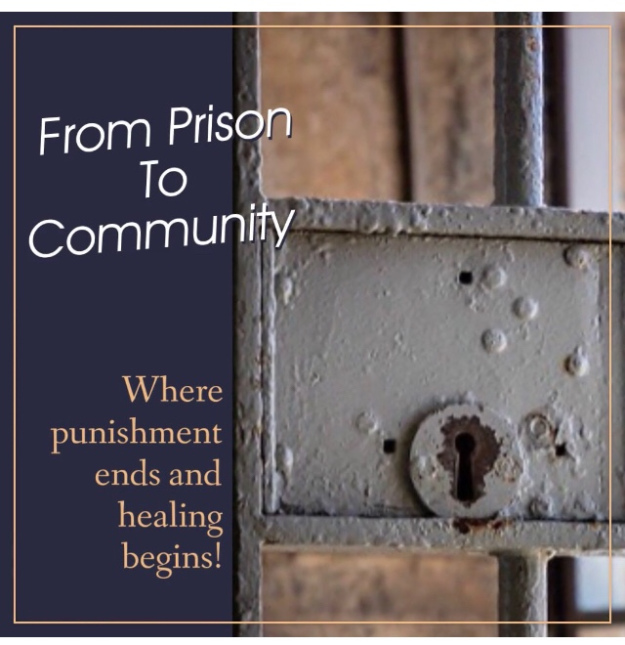 Transitional Housing ResourcesCalifornia Department- Veterans - Website1227 O Street, Sacramento, CA – Ph. 916-651-21472-1-1 Sacramento - Website8001 Folsom Blvd, Sacramento, CA – Ph. 916-498-1000Carmichael HART Winter Shelter - Website5709 Cypress Avenue, Carmichael, CA – Ph.(The intake site is located at the Church on Cypress. Dinner and a warm place to sleep will be provided at the host church.)CSTL Clean And Sober Transitional Living - Website8934 Madison Avenue, Fair Oaks, CA – Ph. 916-961-2691Hope Center – Oroville - Website1950 Kitrick Ave A, Oroville, CA – Ph. 530-538-8398La Familia Counseling Center - Website5523 34th Street, Sacramento, CA – Ph. 916-452-3601Meadowview Community Action - Website2251 Florin Road, Sacramento, CA – Ph. 916-399-9116(Class of Housing: Emergency housing referral)St. Vincent de Paul Society - Yuba City - Website222 Clark Avenue, Yuba City, CA - Ph. 530-671-5154Salvation Army- Grass Valley - Website117 Neal Street, Grass Valley, CA – Ph. 530-477-1867Salvation Army – Placerville -  Website899 Spring Street, Placerville, CA – Ph. 530-344-9178 Volunteers of America – Sacramento - Website3434 Marconi Avenue, Sacramento, CA - Ph. 916-265-3400